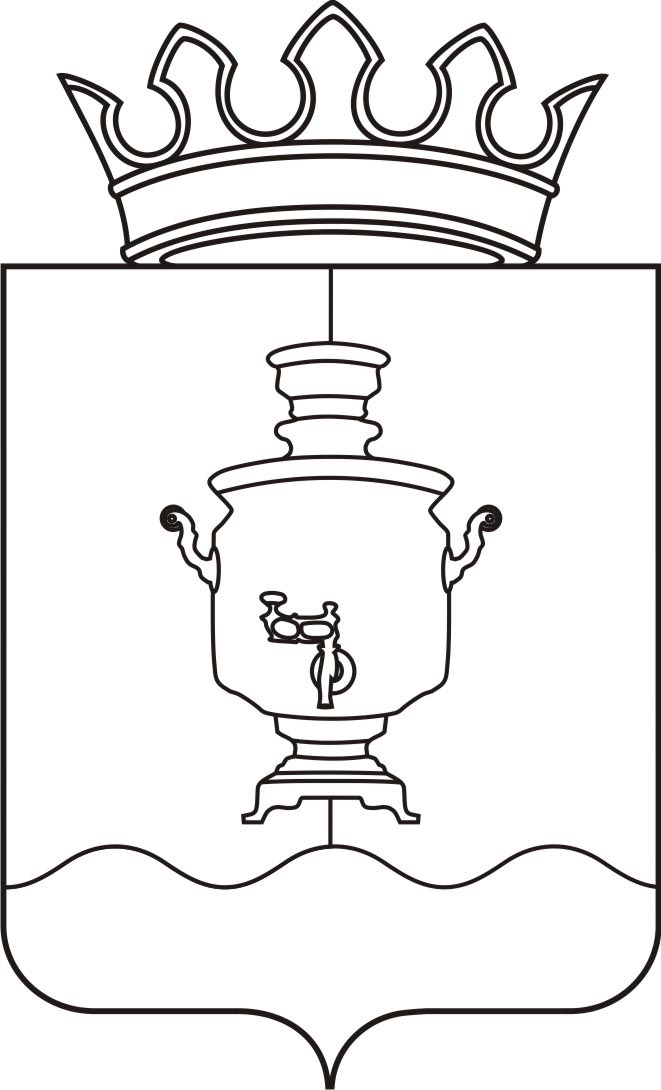 СОВЕТ ДЕПУТАТОВКЛЮЧЕВСКОГО СЕЛЬСКОГО ПОСЕЛЕНИЯСУКСУНСКОГО МУНИЦИПАЛЬНОГО РАЙОНА     ПЕРМСКОГО КРАЯР Е Ш Е Н И Е29.01.2016										№  140 О внесении изменений в положение«О земельном налоге на территорииКлючевского сельского поселения»утвержденного решением Совета депутатовот 19.12.2013 № 45 (изм. от 11.12.2014 № 98)В соответствие с Федеральным законом от 23.11.2015  № 320-ФЗ «О внесении изменений в часть вторую Налогового Кодекса РФ»  Совет депутатов РЕШАЕТ:1. Внести изменения в раздел 6 положения «О земельном налоге на территории Ключевского сельского поселения»:в пункте 2 слова «физические лица уплачивают налог – 1 октября года…» заменить словами «физические лица уплачивают налог в срок не позднее 1 декабря года, следующего за истекшим периодом…» 2. Решение подлежит опубликованию на официальном сайте Суксунского муниципального района и газете «Новая жизнь».3. Настоящее решение вступает в силу по истечении одного месяца со дня его официального опубликования и распространяется на правоотношения, возникающие с 01.01.2015 года.4. Контроль исполнения Решения оставляю за собой.Глава поселения,Председатель Совета депутатов						                Н.Ф. Коряков